МИНИСТЕРСТВО РЕГИОНАЛЬНОГО РАЗВИТИЯ РОССИЙСКОЙ ФЕДЕРАЦИИ
ПИСЬМО
от 12 февраля 2013 года N 1951-ВТ/10

[О рекомендуемых к применению в I квартале 2013 года индексах изменения сметной стоимости строительно-монтажных работ, пусконаладочных работ, проектных и изыскательских работ, прочих работ и затрат, а также индексах изменения сметной стоимости оборудования] 

В рамках реализации полномочий Министерства регионального развития Российской Федерации в области сметного нормирования и ценообразования в сфере градостроительной деятельности Минрегион России сообщает рекомендуемые к применению в I квартале 2013 года индексы изменения сметной стоимости строительно-монтажных работ, индексы изменения сметной стоимости пусконаладочных работ, индексы изменения сметной стоимости проектных и изыскательских работ, индексы изменения сметной стоимости прочих работ и затрат, а также индексы изменения сметной стоимости оборудования.

Указанные индексы разработаны к сметно-нормативной базе 2001 года с использованием данных ФАУ "Федеральный центр ценообразования в строительстве и промышленности строительных материалов", ОАО "ЦЕНТРИНВЕСТпроект", ОАО "ПНИИИС", региональных органов по ценообразованию в строительстве за IV квартал 2012 года с учетом прогнозного уровня инфляции и учетом положений письма Госстроя от 27.11.2012 N 2536-ИП/12/ГС.

Индексы предназначены для формирования начальной (максимальной) цены торгов при подготовке конкурсной документации, общеэкономических расчетов в инвестиционной сфере для объектов капитального строительства, финансирование которых осуществляется с привлечением средств федерального бюджета. Для взаиморасчетов за выполненные работы указанные индексы не предназначены.

В.А.Токарев Приложение 1
к письму Минрегиона России
от 12 февраля 2012 года N 1951-ВТ/10 

Индексы изменения сметной стоимости строительно-монтажных работ по видам строительства и пусконаладочных работ, определяемых с применением федеральных и территориальных единичных расценок на I квартал 2013 года
Центральный федеральный округ  

Северо-Западный федеральный округ  
Южный федеральный округ  
Северо-Кавказский федеральный округ  

Приволжский федеральный округ  
Уральский федеральный округ  

Сибирский федеральный округ  

Дальневосточный федеральный округ

Примечания:
1. Для учета повышенной нормы накладных расходов к индексам изменения стоимости СМР и пусконаладочных работ следует применять следующие коэффициенты:

- для районов Крайнего Севера - 1,02 (к индексам к ФЕР), 1,005 (к индексам к ТЕР);

- для местностей, приравненных к районам Крайнего Севера - 1,01 (к индексам к ФЕР), 1,003 (к индексам к ТЕР).
2. Индексы на СМР и пусконаладочные работы применяются к базисной стоимости работ, учитывающей прямые затраты, накладные расходы и сметную прибыль.
3. Индексы применимы только к указанной ценовой зоне, для других зон следует применять поправочные коэффициенты, устанавливаемые органами исполнительной власти субъекта Российской Федерации.
4. Индексы "Автомобильные перевозки", "Электрификация железных дорог", "Железные дороги" указаны только к сметно-нормативной базе ФЕР-2001.
5. При определении стоимости строительства мостов, тоннелей, метрополитенов, атомных станций, объектов по обращению с облученным ядерным топливом и радиоактивными отходами к индексам применяется повышающий коэффициент 1,03.

Приложение 2
к письму Минрегиона России
от 12 февраля 2013 года N 1951-ВТ/10 

Индексы изменения сметной стоимости строительно-монтажных работ, определяемых с применением отраслевой сметно-нормативной базы на I квартал 2013 года  

Приложение 3
к письму Минрегиона России
от 12 февраля 2013 года N 1951-ВТ/10 

Индексы изменения сметной стоимости проектных и изыскательских работ на I квартал 2013 года  1. Индексы изменения сметной стоимости проектных работ для строительства к справочникам базовых цен на проектные работы:

к уровню цен по состоянию на 01.01.2001 - 3,58;

к уровню цен по состоянию на 01.01.95, с учетом положений, приведенных в письме Госстроя России от 13.01.98 N 9-1-1/6 - 27,60.
2. Индексы изменения сметной стоимости изыскательских работ для строительства к справочникам базовых цен на инженерные изыскания:

к уровню цен по состоянию на 01.01.2001 - 3,64;

к уровню цен по состоянию на 01.01.91 учтенному в справочниках базовых цен на инженерные изыскания и сборнике цен на изыскательские работы для капитального строительства с учетом временных рекомендаций по уточнению базовых цен, определяемых по сборнику цен на изыскательские работы для капитального строительства, рекомендованных к применению письмом Минстроя России от 17.12.92 N БФ-1060/9 - 41,26.

Приложение 4
к письму Минрегиона России
от 12 февраля 2013 года N 1951-ВТ/10 

Индексы изменения сметной стоимости прочих работ и затрат к уровню цен по состоянию на 01.01.2000 на I квартал 2013 года  

Приложение 5
к письму Минрегиона России
от 12 февраля 2013 года N 1951-ВТ/10 

Индексы изменения сметной стоимости оборудования на I квартал 2013 года  (без НДС)(без НДС)(без НДС)(без НДС)(без НДС)(без НДС)(без НДС)(без НДС)(без НДС)(без НДС)(без НДС)(без НДС)(без НДС)(без НДС)(без НДС)(без НДС)(без НДС)(без НДС)(без НДС)(без НДС)Вид стро-Тип Индексы к ФЕР-2001/ТЕР-2001 по видам строительства Индексы к ФЕР-2001/ТЕР-2001 по видам строительства Индексы к ФЕР-2001/ТЕР-2001 по видам строительства Индексы к ФЕР-2001/ТЕР-2001 по видам строительства Индексы к ФЕР-2001/ТЕР-2001 по видам строительства Индексы к ФЕР-2001/ТЕР-2001 по видам строительства Индексы к ФЕР-2001/ТЕР-2001 по видам строительства Индексы к ФЕР-2001/ТЕР-2001 по видам строительства Индексы к ФЕР-2001/ТЕР-2001 по видам строительства Индексы к ФЕР-2001/ТЕР-2001 по видам строительства Индексы к ФЕР-2001/ТЕР-2001 по видам строительства Индексы к ФЕР-2001/ТЕР-2001 по видам строительства Индексы к ФЕР-2001/ТЕР-2001 по видам строительства Индексы к ФЕР-2001/ТЕР-2001 по видам строительства Индексы к ФЕР-2001/ТЕР-2001 по видам строительства Индексы к ФЕР-2001/ТЕР-2001 по видам строительства Индексы к ФЕР-2001/ТЕР-2001 по видам строительства Индексы к ФЕР-2001/ТЕР-2001 по видам строительства ительства Белго-
род-
ская об-
ласть Брян-
ская об-
ластьВла-
ди-
мир-
ская об-
ластьВоро-
неж-
ская об-
ластьИва-
нов-
ская об-
ластьКа-
луж-
ская об-
ластьКост-
ром-
ская об-
ластьКур-
ская об-
ластьЛи-
пец-
кая об-
ластьМос-
ков-
ская об-
ластьОр-
лов-
ская об-
ластьРязан-
ская об-
ласть (1 зона)Смо-
лен-
ская об-
ластьТам-
бов-
ская об-
ласть (1 зона)Твер-
ская об-
ластьТуль-
ская об-
ластьЯрос-
лав-
ская об-
ластьг.Мос-
ква Много-
квартирные Кирпичные 5,39
6,41 5,36
6,41 5,97
6,84 5,96
6,39 5,89
-6,19
-5,42
5,80 5,04
6,01 5,59
7,88 7,07
7,14 5,49
5,49 5,88
6,04 5,19
5,69 5,70
7,08 6,34
6,61 5,50
5,93 5,11
4,98 6,75
-жилые дома Панельные 4,92
6,11 4,96
6,43 5,57
6,44 5,32
5,46 5,63
-5,72
-5,24
5,72 4,81
5,21 5,47
6,64 6,57
7,05 5,04
4,99 5,40
5,37 4,85
5,26 5,50
5,66 6,15
6,38 5,77
5,82 4,95
4,91 5,98
-Монолитные5,01
5,70 4,74
5,31 5,54
5,85 5,35
5,76 5,54
-5,82
-5,00
5,36 4,81
5,12 5,49
6,27 6,55
6,64 5,28
5,18 5,60
5,69 4,81
5,23 5,88
6,36 5,65
5,67 5,32
5,29 4,86
4,64 6,60
-Прочие 5,11
5,99 4,99
5,87 5,69
6,28 5,53
5,89 5,67
-5,76
-5,19
5,57 4,87
5,39 5,52
6,80 6,72
6,88 5,29
5,24 5,66
5,74 4,92
5,38 5,75
6,40 5,97
6,06 5,45
5,60 4,96
4,81 6,05
-Административные здания Административные здания 5,20
5,24 5,25
5,61 5,24
5,89 5,71
5,79 5,34
-5,23
-5,11
5,22 5,08
5,22 4,90
5,46 6,07
6,21 5,59
5,15 5,45
5,49 5,16
5,26 5,72
5,84 5,25
5,08 5,44
5,09 5,21
4,68 6,32
-Объекты образованияДетские сады 5,32
5,91 5,23
6,13 5,56
5,91 5,56
6,37 5,50
-5,33
-5,07
5,60 5,29
5,84 5,02
5,73 6,03
6,18 5,97
5,95 5,74
5,89 5,17
5,63 5,78
5,95 5,32
5,65 5,55
5,35 5,32
5,37 5,97
-Школы 5,14
6,22 5,14
6,09 5,35
6,21 5,69
6,36 5,28
-5,19
-4,93
5,39 5,21
5,81 5,00
6,08 5,74
5,82 5,86
5,89 5,43
5,47 5,25
5,71 5,76
5,98 5,11
5,23 5,14
4,98 5,04
4,95 6,09
-Прочие 5,27
6,01 5,20
6,12 5,50
6,03 5,60
6,37 5,43
-5,29
-5,10
5,48 5,22
5,78 5,02
5,84 5,94
6,06 5,96
5,92 5,64
5,75 5,18
5,66 5,77
5,96 5,25
5,51 5,43
5,25 5,23
5,23 6,02
-Объекты здраво-Поликлиники5,56
5,98 5,89
6,72 6,10
7,05 5,96
6,32 5,96
-5,99
-5,46
5,66 5,29
5,74 5,25
6,54 6,90
6,96 5,81
5,63 6,27
6,30 5,82
6,17 6,16
6,51 5,93
5,95 5,78
5,82 5,36
4,83 6,88
-охранения Больницы 5,26
5,54 5,56
5,99 5,85
6,34 6,17
6,23 5,69
-5,73
-5,51
5,80 5,25
5,39 4,92
5,76 6,64
6,63 5,79
5,60 6,00
6,04 5,45
5,87 6,24
6,54 5,96
6,09 5,70
5,40 5,59
5,21 6,58
-Прочие 5,36
5,71 5,73
6,30 5,96
6,62 6,03
6,20 5,78
-5,82
-5,39
5,65 5,26
5,51 5,04
6,02 6,72
6,74 5,79
5,60 6,09
6,11 5,68
5,99 6,18
6,48 5,94
6,03 5,73
5,54 5,49
5,05 6,69
-Объекты спортивного назначения Объекты спортивного назначения 5,01
5,49 5,40
5,95 5,66
6,25 5,56
5,93 5,46
-5,38
-5,20
5,60 5,14
5,61 5,17
6,29 6,30
6,42 5,63
5,54 5,68
5,75 5,22
5,73 5,67
5,91 5,56
5,45 5,52
5,59 5,09
4,87 6,39
-Объекты культуры Объекты культуры 5,43
6,03 5,66
6,59 5,99
6,64 5,95
6,29 5,85
-5,84
-5,35
5,77 5,19
5,81 5,36
6,85 6,85
6,92 5,72
5,61 6,03
5,91 5,47
5,97 5,82
6,24 5,81
5,82 5,72
5,81 5,32
5,07 6,86
-Котельные Котельные 5,47
5,83 5,59
6,23 5,61
5,90 5,65
6,21 5,56
-5,50
-5,39
5,76 5,59
6,09 5,20
6,69 6,23
6,79 5,80
5,79 5,71
5,71 5,23
5,70 6,16
6,65 5,53
5,52 5,68
5,68 5,50
4,53 6,73
-Очистные сооружения Очистные сооружения 5,70
5,96 5,37
6,25 5,88
6,07 5,80
6,42 5,58
-5,33
-5,16
5,74 5,98
6,45 5,42
6,78 6,59
7,04 5,85
5,93 5,82
5,97 5,25
5,69 6,08
6,41 5,60
5,98 5,69
5,64 5,68
6,07 6,29
-Внешние инженерные сети теплоснабжения Внешние инженерные сети теплоснабжения 5,06
4,99 5,34
6,25 5,04
5,00 4,44
5,09 5,00
-4,75
-5,02
5,05 5,14
4,94 5,31
6,79 5,38
5,43 5,40
5,57 5,20
5,21 5,40
5,93 5,29
5,42 4,93
5,30 4,93
5,00 4,48
4,19 5,47
-Внешние инженерные сети водопровода Внешние инженерные сети водопровода 4,13
4,23 4,08
4,08 4,24
4,21 4,55
5,13 4,03
-3,79
-3,91
4,11 4,28
4,30 3,77
4,97 5,02
4,93 4,07
4,34 4,79
4,78 3,83
4,11 4,71
4,65 4,12
4,13 3,66
3,89 4,38
4,12 4,37
-Внешние инженерные сети канализации Внешние инженерные сети канализации 5,98
6,27 5,75
6,88 6,19
6,48 6,60
7,20 6,11
-5,99
-6,27
6,55 6,54
6,91 5,49
6,28 8,25
8,40 5,97
5,93 7,01
7,04 5,86
6,22 5,98
6,40 6,68
6,69 6,06
6,68 6,36
6,18 7,13
-Внешние инженерные сети газоснабжения Внешние инженерные сети газоснабжения 5,45
5,57 4,85
5,66 5,40
6,22 6,04
6,53 5,67
-5,36
-5,00
5,25 5,84
5,69 5,17
5,51 6,84
6,81 5,38
5,44 5,93
5,94 4,88
5,22 5,41
5,74 5,20
5,14 4,70
5,03 5,61
5,49 6,36
-Подземная прокладка кабеля с медными жилами Подземная прокладка кабеля с медными жилами 3,99
4,10 4,10
3,78 4,02
4,07 4,75
5,47 4,44
-4,22
-4,36
4,60 4,63
5,36 3,92
5,43 5,63
8,09 4,46
4,49 4,93
5,14 4,03
4,36 4,28
4,46 3,98
4,01 3,92
4,10 4,26
4,24 4,65
-Подземная прокладка кабеля с алюминиевыми жилами Подземная прокладка кабеля с алюминиевыми жилами 4,184,66 4,32
3,80 4,28
5,50 5,26
5,93 4,61
-4,19
-4,26
4,49 4,48
5,30 4,16
5,57 5,52
7,74 4,71
4,78 4,74
4,91 4,09
4,44 4,56
4,88 4,36
4,42 4,67
5,15 4,21
4,22 5,35
-Воздушная прокладка кабеля с медными жилами Воздушная прокладка кабеля с медными жилами 3,80
3,88 3,81
3,60 3,69
3,73 4,39
5,00 4,28
-3,89
-4,01
4,23 4,25
4,90 3,77
5,23 4,46
6,16 4,22
4,23 4,53
4,71 3,75
4,04 4,28
4,32 3,24
3,19 3,91
3,92 3,98
3,89 3,84
-Воздушная прокладка кабеля с алюминиевыми жилами Воздушная прокладка кабеля с алюминиевыми жилами 4,094,15 3,56
3,31 3,55
4,55 3,95
5,34 4,43
-3,64
-3,59
3,79 3,96
4,52 3,56
4,80 3,72
4,80 4,20
4,21 3,89
4,00 3,59
3,88 4,18
4,23 3,23
3,15 3,87
3,84 3,74
3,63 3,87
-Сети наружного освещения Сети наружного освещения 5,95
6,11 5,69
6,34 6,57
6,54 6,26
6,63 6,06
-6,02
-5,84
6,13 6,52
6,86 5,90
6,86 8,16
8,14 6,52
6,73 6,07
6,10 5,77
6,49 6,33
6,71 6,25
5,91 5,90
5,82 6,17
6,23 7,95
-Прочие объекты 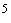 Прочие объекты 5,46
5,92 5,67
6,31 5,97
6,41 5,88
6,32 5,80
-5,67
-5,48
5,87 5,18
5,49 5,51
6,68 6,63
6,81 5,71
5,65 6,00
6,08 5,41
5,85 5,92
6,27 5,78
5,91 5,85
5,75 5,31
5,19 6,68
-Пусконаладочные работы Пусконаладочные работы 10,0110,68 9,81
13,5311,18
11,1810,50
11,0010,11
-11,13
-10,14
11,5710,37
11,329,04
14,4116,56
16,5610,44
10,3510,41
10,41 10,32
12,6810,00
12,2211,52
11,9310,03
10,7410,72
10,7216,71
-Автомобильные перевозки 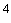 Автомобильные перевозки 6,41 4,95 5,81 7,40 5,55 4,85 5,71 7,79 5,45 7,05 4,85 5,90 5,46 5,58 6,10 4,53 5,89 5,52 Электрификация железных дорог Электрификация железных дорог 4,44 4,46 4,63 4,52 4,43 4,64 4,48 4,54 4,27 5,47 4,50 4,50 4,49 4,50 4,55 4,36 4,52 5,53 Железные дороги Железные дороги 6,30 6,45 6,63 6,50 6,46 6,65 6,47 6,52 6,34 7,22 6,49 6,50 6,28 6,39 6,58 6,42 6,54 7,09 (без НДС)(без НДС)(без НДС)(без НДС)(без НДС)(без НДС)(без НДС)(без НДС)(без НДС)(без НДС)(без НДС)(без НДС)(без НДС)Вид Тип Индексы к ФЕР-2001/ТЕР-2001 по видам строительства Индексы к ФЕР-2001/ТЕР-2001 по видам строительства Индексы к ФЕР-2001/ТЕР-2001 по видам строительства Индексы к ФЕР-2001/ТЕР-2001 по видам строительства Индексы к ФЕР-2001/ТЕР-2001 по видам строительства Индексы к ФЕР-2001/ТЕР-2001 по видам строительства Индексы к ФЕР-2001/ТЕР-2001 по видам строительства Индексы к ФЕР-2001/ТЕР-2001 по видам строительства Индексы к ФЕР-2001/ТЕР-2001 по видам строительства Индексы к ФЕР-2001/ТЕР-2001 по видам строительства Индексы к ФЕР-2001/ТЕР-2001 по видам строительства строительства Респуб-
лика Карелия (1 зона г.Петро-
заводск)Респуб-
лика Коми (1 зона)Архан-
гельская область (1 зона)Ненец-
кий авто-
номный округ Воло-
годская область (1 зона г.Во-
логда)Кали-
нин-
град-
ская областьЛенин-
град-
ская область (1 зона)Мур-
ман-
ская областьНов-
город-
ская областьПсков-
ская об-
ласть г.Санкт-
Петер-
бург Много-
квартирные Кирпичные 6,12
4,83 7,63
7,01 8,23
-9,46
2,29 6,55
7,20 6,70
5,04 6,58
5,19 9,48
6,27 6,60
5,99 6,00
-6,02
5,46 жилые дома Панельные 7,09
5,78 7,58
6,55 6,74
-7,80
3,62 6,48
6,47 6,41
4,78 6,52
5,82 8,72
5,86 6,38
5,61 5,30
-6,47
6,13 Монолитные6,23
5,20 6,64
5,80 6,91
-7,96
2,88 5,97
6,19 6,36
5,81 6,40
5,32 8,48
5,53 5,77
4,96 5,45
-6,06
5,59 Прочие 5,81
4,74 7,15
6,33 7,30
-8,41
2,72 6,26
6,57 6,22
5,08 6,03
5,00 8,94
5,90 6,16
5,42 5,60
-5,64
5,20 Административные здания Административные здания 5,92
4,75 6,84
6,07 7,84
-10,41
4,19 6,17
6,24 5,25
5,02 6,09
4,91 7,66
5,38 5,80
4,89 5,83
-5,81
5,01 Объекты образования Детские сады 5,63
5,15 6,82
5,80 8,11
-10,52
3,80 6,14
6,67 6,15
5,91 5,50
5,08 7,54
5,25 5,65
5,14 5,73
-5,48
5,38 Школы 5,40
4,72 6,45
5,74 7,79
-10,04
3,92 6,02
6,25 5,56
5,41 5,70
4,75 7,15
5,02 5,58
5,05 5,71
-5,42
5,03 Прочие 5,54
5,00 6,70
5,78 8,00
-10,36
3,84 6,07
6,52 5,95
5,75 5,55
4,99 7,41
5,17 5,63
5,11 5,72
-5,46
5,26 Поликлиники6,64
5,21 7,45
6,17 9,11
-10,65
3,13 6,22
6,28 6,59
5,41 6,84
5,52 8,81
5,71 6,78
5,69 6,09
-6,20
5,79 Объекты здравоохраненияБольницы 7,15
5,77 7,19
6,26 8,13
-9,26
4,04 6,59
6,54 6,69
5,67 6,61
5,76 8,18
5,29 6,63
5,74 6,49
-6,69
6,12 Прочие 6,96
5,61 7,28
6,25 8,48
-9,77
3,60 6,43
6,43 6,64
5,61 6,76
5,73 8,40
5,44 6,68
5,76 6,33
-6,47
5,97 Объекты спортивного назначения Объекты спортивного назначения 6,39
5,43 7,50
7,03 7,98
-10,16
4,19 6,09
5,96 5,89
5,14 6,01
5,23 7,82
5,52 6,07
5,18 5,82
-5,86
5,22 Объекты культуры Объекты культуры 6,78
5,65 7,64
6,52 8,88
-10,62
3,40 6,31
6,38 6,86
5,36 6,54
5,28 8,40
5,53 6,58
5,54 6,15
-6,34
5,50 Котельные Котельные 6,46
5,41 7,05
6,23 8,35
-11,56
4,34 6,75
6,44 6,62
5,26 6,29
5,43 7,78
5,07 6,31
5,37 6,05
-5,93
5,30 Очистные сооружения Очистные сооружения 6,60
5,96 8,22
6,85 8,18
-11,55
4,41 6,67
7,54 6,72
6,10 6,07
5,48 8,51
6,37 6,39
6,00 6,14
-6,20
6,04 Внешние инженерные сети теплоснабжения Внешние инженерные сети теплоснабжения 4,58
4,16 5,61
4,84 6,38
-8,05
5,14 6,04
4,98 6,57
5,75 4,45
4,32 6,05
4,92 5,09
4,47 5,28
-5,33
4,87 Внешние инженерные сети водопровода Внешние инженерные сети водопровода 5,08
4,56 5,18
4,96 5,72
-7,69
4,33 4,89
4,85 4,75
2,92 4,25
3,75 5,69
4,63 4,61
4,09 5,07
-4,23
3,86 Внешние инженерные сети канализации Внешние инженерные сети канализации 7,85
6,30 8,45
7,86 9,42
-13,85
8,44 7,60
7,56 7,58
5,77 6,90
5,56 8,64
5,78 7,75
6,35 6,86
-7,22
6,57 Внешние инженерные сети газоснабжения Внешние инженерные сети газоснабжения 6,09
5,11 7,25
5,88 8,04
-10,97
6,27 6,27
6,36 6,26
4,30 5,57
4,42 8,13
6,11 6,17
5,72 6,05
-5,19
4,61 Подземная прокладка кабеля с медными жилами Подземная прокладка кабеля с медными жилами 5,50
4,64 4,57
4,18 6,08
-7,76
4,93 4,76
4,37 4,18
3,57 5,33
4,85 6,95
5,85 4,66
4,20 5,12
-5,12
5,05 Подземная прокладка кабеля с алюминиевыми жилами Подземная прокладка кабеля с алюминиевыми жилами 4,93
4,07 5,14
4,19 6,65
-8,94
4,47 5,09
4,30 5,36
3,12 5,09
3,97 6,53
5,01 4,75
4,19 4,91
-4,82
4,19 Воздушная прокладка кабеля с медными жилами Воздушная прокладка кабеля с медными жилами 5,37
4,53 4,29
4,17 5,13
-6,33
4,62 4,46
3,99 3,57
3,11 4,68
4,65 5,54
5,18 4,21
3,91 4,78
-4,74
4,76 Воздушная прокладка кабеля с алюминиевыми жилами Воздушная прокладка кабеля с алюминиевыми жилами 4,91
4,11 4,46
4,25 4,76
-6,18
4,34 4,36
4,40 3,88
3,22 3,90
3,97 4,60
4,42 4,02
3,72 4,28
-4,11
4,25 Сети наружного освещения Сети наружного освещения 7,38
6,39 7,93
6,25 9,37
-12,88
7,41 7,85
7,40 7,70
6,71 7,28
5,96 9,51
6,70 7,02
5,77 6,98
-8,17
7,23 Прочие объекты Прочие объекты 6,52
5,38 7,62
6,38 8,50
-10,21
3,55 6,46
6,69 6,73
5,53 6,53
5,50 8,35
5,82 6,54
5,82 6,15
-6,37
5,81 Пусконаладочные работы Пусконаладочные работы 10,84
9,12 13,61
12,73 19,30
-28,24
11,33 13,73
13,17 11,85
11,17 13,65
7,20 17,86
9,13 11,47
7,53 12,20
-12,59
10,29 Автомобильные перевозки Автомобильные перевозки 7,23 9,08 10,63 14,02 5,16 7,45 5,21 7,95 7,81 5,90 5,18 Электрификация железных дорог Электрификация железных дорог 4,72 5,19 6,17 -5,20 4,87 5,05 6,02 4,68 4,80 4,82 Железные дороги Железные дороги 6,79 7,19 8,05 -6,65 6,99 6,68 8,07 6,65 6,52 6,83 (без НДС)(без НДС)(без НДС)(без НДС)(без НДС)(без НДС)(без НДС)(без НДС)Вид Тип Индексы к ФЕР-2001/ТЕР-2001 по видам строительства Индексы к ФЕР-2001/ТЕР-2001 по видам строительства Индексы к ФЕР-2001/ТЕР-2001 по видам строительства Индексы к ФЕР-2001/ТЕР-2001 по видам строительства Индексы к ФЕР-2001/ТЕР-2001 по видам строительства Индексы к ФЕР-2001/ТЕР-2001 по видам строительства строительства Респуб-
лика Адыгея (Ады-
гея)Астра-
ханская область Волго-
град-
ская область Респуб-
лика Кал-
мыкия Красно-
дарский край Ростов-
ская область Много-
квартирные Кирпичные 5,35
5,47 6,01
5,77 6,11
6,72 5,99
6,04 5,17
5,24 4,99
5,64 жилые дома Панельные 5,54
5,90 5,75
5,75 5,86
5,60 5,89
5,84 4,97
5,13 5,53
5,90 Монолитные 5,37
5,73 5,86
5,42 5,76
5,65 5,76
5,07 5,13
5,43 5,06
5,26 Прочие 5,40
5,70 5,88
5,58 5,80
5,85 5,87
5,53 5,09
5,30 5,13
5,50 Административные здания Административные здания 5,11
5,58 5,32
5,43 5,12
5,07 5,16
4,75 5,28
5,70 5,04
5,24 Объекты образования Детские сады 5,18
5,89 5,72
5,47 5,12
5,46 5,45
4,65 5,14
5,83 4,90
5,56 Школы 4,91
5,53 5,28
5,61 5,06
4,64 5,01
4,44 4,97
5,59 4,82
5,46 Прочие 5,09
5,77 5,55
5,50 5,10
5,15 5,30
4,58 5,07
5,79 4,87
5,52 Объекты здравоохранения Поликлиники 5,46
5,47 6,08
5,88 5,96
5,91 5,78
5,63 5,63
5,63 5,76
5,76 Больницы 5,60
5,89 5,97
5,68 5,80
5,67 5,54
4,93 5,57
5,68 5,76
6,05 Прочие 5,53
5,73 6,00
5,75 5,85
5,75 5,70
5,23 5,59
5,65 5,76
5,93 Объекты спортивного назначения Объекты спортивного назначения 5,24
5,54 5,45
5,46 5,40
5,13 5,30
4,96 5,29
5,53 5,21
5,70 Объекты культуры Объекты культуры 5,56
5,77 6,01
5,88 6,01
5,62 5,83
5,57 5,82
5,98 5,73
6,11 Котельные Котельные 5,54
5,76 5,57
5,31 5,31
5,63 5,37
5,27 5,63
5,73 5,53
5,95 Очистные сооружения Очистные сооружения 5,76
5,88 6,29
6,02 5,73
6,42 5,66
5,02 5,99
6,10 5,42
6,27 Внешние инженерные сети теплоснабжения Внешние инженерные сети теплоснабжения 6,10
6,39 5,41
5,43 5,69
4,07 5,07
4,84 4,84
5,05 5,69
5,90 Внешние инженерные сети водопровода Внешние инженерные сети водопровода 4,02
4,41 3,93
4,67 4,16
4,71 4,04
3,81 4,51
4,96 4,64
4,72 Внешние инженерные сети канализации Внешние инженерные сети канализации 6,55
5,43 6,25
6,34 6,93
7,08 6,31
6,04 7,55
6,25 6,90
7,51 Внешние инженерные сети газоснабжения Внешние инженерные сети газоснабжения 5,65
5,32 5,98
6,51 5,68
5,84 5,17
5,25 6,43
6,08 6,18
6,41 Подземная прокладка кабеля с медными жилами Подземная прокладка кабеля с медными жилами 4,44
4,58 4,32
3,71 4,24
5,82 4,00
4,43 4,45
4,35 4,17
4,37 Подземная прокладка кабеля с алюминиевыми жилами Подземная прокладка кабеля с алюминиевыми жилами 4,85
4,93 4,81
5,12 4,32
5,56 3,88
4,30 5,10
4,98 4,70
6,12 Воздушная прокладка кабеля с медными жилами Воздушная прокладка кабеля с медными жилами 4,23
4,25 3,87
3,33 3,73
5,17 3,88
4,07 3,99
3,79 3,88
3,92 Воздушная прокладка кабеля с алюминиевыми жилами Воздушная прокладка кабеля с алюминиевыми жилами 4,13
4,07 3,93
4,11 3,40
4,45 3,52
3,60 3,97
3,73 3,87
4,89 Сети наружного освещения Сети наружного освещения 6,77 6,75 6,75
6,11 6,83
6,70 6,05
6,24 6,94
6,95 6,34
6,86 Прочие объекты Прочие объекты 5,64 5,81 5,96
5,66 5,84
5,78 5,74
5,34 5,46
5,58 5,54
5,89 Пусконаладочные работы Пусконаладочные работы 8,51
10,62 10,24
11,14 10,80
10,97 9,16
11,84 9,90
12,33 9,26
9,26 Автомобильные перевозки Автомобильные перевозки 6,74 6,80 7,53 7,37 8,99 8,20 Электрификация железных дорог Электрификация железных дорог 4,16 4,47 4,56 4,29 4,39 4,27 Железные дороги Железные дороги 6,34 6,60 6,58 6,63 6,42 6,41 (без НДС)(без НДС)(без НДС)(без НДС)(без НДС)(без НДС)(без НДС)(без НДС)(без НДС)Вид Тип Индексы к ФЕР-2001/ТЕР-2001 по видам строительства Индексы к ФЕР-2001/ТЕР-2001 по видам строительства Индексы к ФЕР-2001/ТЕР-2001 по видам строительства Индексы к ФЕР-2001/ТЕР-2001 по видам строительства Индексы к ФЕР-2001/ТЕР-2001 по видам строительства Индексы к ФЕР-2001/ТЕР-2001 по видам строительства Индексы к ФЕР-2001/ТЕР-2001 по видам строительства строительства Респуб-
лика Дагес-
тан (1 зона)Респуб-
лика Ингу-
шетия Кабар-
дино-
Балкар-
ская Респуб-
лика (1 зона)Кара-
чаево-
Черкес-
ская Респуб-
лика Респуб-
лика Север-
ная Осетия -
Алания Чечен-
ская Респуб-
лика Ставро-
польский край Много-
квартирные Кирпичные 5,95
4,75 5,17
6,73 5,49
5,19 5,75
6,43 6,10
5,83 6,57
6,89 5,51
6,54 жилые дома Панельные 5,40
4,55 4,80
5,04 5,80
5,74 6,06
6,81 6,18
5,98 6,39
6,32 5,15
6,02 Монолитные 5,13
4,38 4,88
5,77 5,36
5,08 5,74
6,49 5,69
5,43 5,85
5,49 5,20
5,69 Прочие 5,44
4,54 4,96
5,88 5,47
5,24 5,72
6,37 5,90
5,69 6,18
6,09 5,28
6,00 Административные здания Административные здания 6,055,14 5,28
5,48 5,78
5,49 5,15
5,79 5,96
5,43 6,40
5,85 5,20
6,05 Объекты образования Детские сады5,72
4,94 5,29
6,64 5,46
5,25 5,11
6,44 5,95
5,81 6,13
6,03 5,15
6,06 Школы 5,55
4,84 5,40
6,33 5,56
5,27 5,02
6,30 6,07
5,80 6,17
5,98 5,00
5,80 Прочие 5,67
4,91 5,29
6,48 5,49
5,26 5,08
6,37 5,95
5,81 6,15
6,01 5,10
5,97 Объекты здраво-Поликлиники 6,26
5,05 5,77
6,66 6,15
5,97 5,66
6,22 6,62
6,16 6,91
6,77 5,77
6,67 охранения Больницы 5,89
5,08 5,68
5,96 6,14
5,96 5,92
6,55 6,57
6,13 6,66
6,20 5,49
6,02 Прочие 6,01
5,06 5,74
6,23 6,07
5,89 5,81
6,42 6,58
6,14 6,74
6,39 5,59
6,24 Объекты спортивного назначения Объекты спортивного назначения 6,14
5,36 5,11
5,69 5,33
5,13 5,45
6,13 5,50
5,32 6,31
6,23 5,50
6,30 Объекты культуры Объекты культуры 6,20
5,13 5,51
6,54 5,93
5,72 5,89
6,66 6,09
5,96 6,74
6,69 5,86
6,60 Котельные Котельные 6,02
5,12 5,42
6,07 5,73
5,40 5,61
6,31 6,09
5,76 6,63
6,65 5,53
6,11 Очистные сооружения Очистные сооружения 5,89
4,82 5,33
6,65 5,65
5,34 5,70
6,80 5,90
5,94 6,14
6,03 5,52
6,43 Внешние инженерные сети теплоснабжения Внешние инженерные сети теплоснабжения 4,88
4,28 4,98
5,04 5,18
5,06 5,45
6,04 4,93
4,71 5,45
5,15 5,08
5,14 Внешние инженерные сети водопровода Внешние инженерные сети водопровода 3,69
3,34 3,86
3,89 4,47
4,36 4,47
6,64 4,44
4,26 4,85
4,37 4,34
5,24 Внешние инженерные сети канализации Внешние инженерные сети канализации 6,97
5,46 5,87
6,43 7,40
6,91 7,41
8,03 7,00
6,86 7,73
6,95 7,18
7,95 Внешние инженерные сети газоснабжения Внешние инженерные сети газоснабжения 5,69
4,50 4,98
5,07 6,09
5,80 6,25
7,56 6,05
5,85 7,13
6,15 5,88
6,25 Подземная прокладка кабеля с медными жилами Подземная прокладка кабеля с медными жилами 4,57
4,00 3,40
3,50 4,21
4,10 4,14
5,31 4,43
4,24 4,47
5,25 4,10
4,93 Подземная прокладка кабеля с алюминиевыми жилами Подземная прокладка кабеля с алюминиевыми жилами 4,99
4,23 4,20
4,40 4,97
4,78 4,61
5,67 5,16
4,93 6,10
6,63 4,16
4,59 Воздушная прокладка кабеля с медными жилами Воздушная прокладка кабеля с медными жилами 3,85
3,49 3,04
3,09 3,77
3,73 3,93
5,03 4,08
3,97 3,94
4,61 3,79
4,55 Воздушная прокладка кабеля с алюминиевыми жилами Воздушная прокладка кабеля с алюминиевыми жилами 3,70
3,32 3,52
3,58 3,83
3,77 3,73
4,60 3,93
3,84 4,55
5,04 3,56
3,95 Сети наружного освещения Сети наружного освещения 7,496,17 5,92
6,26 7,00
6,54 6,87
7,86 6,60
6,48 7,72
6,95 6,50
6,81 Прочие объекты Прочие объекты 6,11
5,11 5,45
6,42 5,83
5,53 5,61
6,47 6,15
5,95 6,55
6,41 5,61
6,29 Пусконаладочные работы Пусконаладочные работы 15,14
15,14 10,09
10,74 13,93
12,29 9,52
10,46 12,02
10,45 15,41
11,15 10,77
13,78 Автомобильные перевозки Автомобильные перевозки 5,19 5,54 6,40 7,86 6,45 7,50 6,71 Электрификация железных дорог Электрификация железных дорог 5,35 4,48 5,11 4,35 4,78 5,36 4,57 Железные дороги Железные дороги 6,55 5,88 6,14 6,18 5,98 6,55 6,10 (без НДС)(без НДС)(без НДС)(без НДС)(без НДС)(без НДС)(без НДС)(без НДС)(без НДС)(без НДС)(без НДС)(без НДС)(без НДС)(без НДС)(без НДС)(без НДС)(без НДС)Вид Тип Индексы к ФЕР-2001/ТЕР-2001 по видам строительства Индексы к ФЕР-2001/ТЕР-2001 по видам строительства Индексы к ФЕР-2001/ТЕР-2001 по видам строительства Индексы к ФЕР-2001/ТЕР-2001 по видам строительства Индексы к ФЕР-2001/ТЕР-2001 по видам строительства Индексы к ФЕР-2001/ТЕР-2001 по видам строительства Индексы к ФЕР-2001/ТЕР-2001 по видам строительства Индексы к ФЕР-2001/ТЕР-2001 по видам строительства Индексы к ФЕР-2001/ТЕР-2001 по видам строительства Индексы к ФЕР-2001/ТЕР-2001 по видам строительства Индексы к ФЕР-2001/ТЕР-2001 по видам строительства Индексы к ФЕР-2001/ТЕР-2001 по видам строительства Индексы к ФЕР-2001/ТЕР-2001 по видам строительства Индексы к ФЕР-2001/ТЕР-2001 по видам строительства Индексы к ФЕР-2001/ТЕР-2001 по видам строительства строительстваРеспуб-
лика Башкор-
тостан Респуб-
лика Марий Эл Респуб-
лика Мор-
довия Респуб-
лика Татар-
стан (Татар-
стан)Удмурт-
ская Респуб-
лика Чуваш-
ская Респуб-
лика Киров-
ская об-
ласть Ниже-
город-
ская об-
ласть г.Саров (Ниже-
город-
ская об-
ласть)Орен-
бург-
ская об-
ластьПен-
зен-
ская об-
ластьПерм-
ский край Самар-
ская об-
ласть Сара-
тов-
ская об-
ластьУлья-
нов-
ская об-
ластьМного-
квартирные Кирпичные 5,60
5,46 5,70
6,29 5,24
6,05 4,90
5,63 6,02
6,71 5,84
7,36 6,29
6,47 5,52
5,64 5,89
5,85 5,07
4,43 5,41
5,02 5,69
-5,42
5,63 5,49
5,41 5,50
5,81 жилые дома Панельные 5,21
5,03 5,21
5,51 5,29
5,57 5,01
5,17 5,64
5,92 5,97
6,47 6,03
6,02 4,98
5,27 5,65
5,27 5,00
4,31 5,49
4,80 5,30
-5,58
5,45 5,11
5,04 5,49
5,78 Монолитные5,17
4,93 5,42
5,23 4,97
5,29 4,85
5,15 5,76
5,74 5,56
5,91 5,81
5,93 4,98
5,02 5,86
5,37 4,87
4,24 5,09
4,73 5,18
-5,30
5,40 5,02
4,65 5,40
5,84 Прочие 5,31
5,13 5,45
5,60 5,12
5,59 4,89
5,30 5,81
6,08 5,74
6,44 6,01
6,13 5,15
5,27 5,82
5,49 4,97
4,31 5,27
4,83 5,23
-5,40
5,54 5,20
4,97 5,45
5,81 Административные здания Административные здания 5,46
4,80 5,41
5,51 4,91
4,78 4,75
4,81 5,31
5,43 5,27
5,33 5,10
5,36 5,42
5,91 5,88
5,52 5,29
4,32 5,05
4,64 4,97
-5,44
5,31 5,33
4,85 5,34
5,51 Объекты образования Детские сады 5,37
5,17 5,62
5,25 4,94
5,07 4,89
5,02 5,63
5,92 5,43
5,40 5,39
5,60 5,66
5,76 6,42
6,52 5,54
4,85 5,08
5,13 4,87
-5,54
5,88 5,73
5,12 5,38
5,60 Школы 5,11
4,84 5,25
5,14 4,77
4,92 4,60
5,00 5,17
5,38 5,22
5,17 4,98
5,35 5,30
5,76 5,79
5,73 5,20
4,55 4,95
4,99 4,60
-5,02
5,57 5,29
5,03 5,05
5,94 Прочие 5,28
5,06 5,49
5,21 4,88
5,02 4,79
5,32 5,47
5,74 5,40
5,23 5,25
5,51 5,50
6,05 6,21
6,29 5,43
4,75 5,04
5,08 4,78
-5,44
6,17 5,61
5,11 5,27
6,19 Объекты здраво-Поликлиники5,37
5,13 5,26
5,39 5,19
5,54 5,21
5,29 6,04
6,40 5,50
6,17 5,98
5,90 5,63
5,85 5,71
5,58 5,39
4,56 5,55
5,04 5,56
-5,73
5,53 5,93
5,44 5,65
5,79 охранения Больницы 5,53
4,97 5,52
5,04 5,18
5,14 5,31
5,07 5,96
5,80 5,25
5,33 5,78
5,72 5,70
5,76 6,04
5,72 5,47
4,68 5,44
4,81 5,48
-5,93
5,38 5,33
5,13 5,52
5,89 Прочие 5,46
5,01 5,42
5,15 5,18
5,28 5,27
5,18 6,01
6,04 5,33
5,63 5,85
5,79 5,66
5,79 5,90
5,66 5,43
4,63 5,49
4,89 5,50
-5,86
5,46 5,56
5,24 5,565,84 Объекты спортивного назначения Объекты спортивного назначения 5,43
5,07 5,69
5,64 5,02
5,02 4,70
4,70 5,49
5,69 5,36
5,36 5,40
5,57 5,49
5,49 5,99
5,72 5,13
4,48 5,34
5,03 5,17
-5,46
5,46 5,67
5,53 5,50
5,50 Объекты культуры Объекты культуры 5,82
5,40 5,88
6,15 5,36
5,85 5,14
5,41 6,07
6,16 5,64
6,12 6,04
6,25 5,78
6,19 6,33
6,21 5,42
4,68 5,53
5,03 5,47
-5,98
6,11 5,96
5,66 5,66
6,20 Котельные Котельные 5,61
5,11 5,53
5,57 5,09
5,30 5,09
5,24 5,47
5,70 5,43
5,54 5,51
5,69 5,80
6,00 6,22
6,07 5,48
4,76 5,38
4,73 5,23
-5,86
6,00 5,66
5,51 5,52
5,75 Очистные сооружения Очистные сооружения 5,61
5,22 6,09
5,86 5,30
5,53 5,26
5,97 6,00
6,05 6,04
6,05 6,06
6,25 5,87
6,14 6,38
6,69 5,89
5,14 5,43
5,10 5,23
-6,30
6,98 6,07
5,70 5,97
6,81 Внешние инженерные сети теплоснабжения Внешние инженерные сети теплоснабжения 4,70
4,23 4,63
4,68 4,93
4,96 4,92
4,72 4,72
4,56 4,61
4,58 5,28
5,24 5,36
5,48 5,36
4,98 5,35
4,56 4,73
4,44 4,86
-5,71
5,36 5,82
5,77 5,20
5,65 Внешние инженерные сети водопровода Внешние инженерные сети водопровода 3,85
3,86 4,44
5,39 3,96
3,96 3,96
4,92 3,86
4,74 4,12
4,25 4,32
4,62 4,29
4,78 4,46
4,65 4,30
3,78 4,12
3,57 5,08
-4,50
4,68 4,40
4,31 4,14
5,80 Внешние инженерные сети канализации Внешние инженерные сети канализации 6,24
5,84 6,45
6,46 5,93
5,92 6,04
5,61 5,74
5,81 6,69
6,57 6,43
6,44 6,66
6,41 6,40
6,31 6,42
5,23 5,65
5,07 6,36
-6,80
6,34 6,55
6,13 6,18
6,35 Внешние инженерные сети газоснабжения Внешние инженерные сети газоснабжения 5,13
4,37 5,49
6,04 5,35
5,33 5,26
5,34 5,27
5,33 5,51
5,59 5,37
5,56 5,61
5,91 5,63
6,06 5,52
4,85 5,17
4,49 5,86
-6,00
5,59 5,71
5,56 5,44
6,35 Подземная прокладка кабеля с медными жилами Подземная прокладка кабеля с медными жилами 4,29
4,17 3,84
3,93 4,68
4,76 3,95
4,33 3,65
4,37 3,96
3,99 4,11
4,07 4,86
4,88 5,08
5,77 4,74
4,15 4,07
4,84 5,29
-4,33
4,53 4,20
4,24 4,10
6,15 Подземная прокладка кабеля с алюминиевыми жилами Подземная прокладка кабеля с алюминиевыми жилами 5,01
4,55 4,79
4,98 4,23
4,37 4,21
4,03 4,60
5,41 4,19
4,31 4,21
4,16 4,90
4,92 4,89
5,00 4,57
4,00 4,28
4,69 4,24
-4,67
4,83 4,30
4,32 4,16
5,89 Воздушная прокладка кабеля с медными жилами Воздушная прокладка кабеля с медными жилами 3,70
3,92 3,81
3,83 4,21
4,21 3,45
3,78 3,14
3,83 3,76
3,88 4,00
3,88 4,74
4,65 4,63
5,20 4,38
3,83 4,18
4,74 4,70
-3,83
4,20 3,82
3,89 3,71
5,45 Воздушная прокладка кабеля с алюминиевыми жилами Воздушная прокладка кабеля с алюминиевыми жилами 3,65
3,86 4,17
4,21 3,89
3,89 3,40
3,50 3,60
3,97 3,76
3,96 4,06
4,04 4,49
4,37 3,99
4,37 4,03
3,50 4,28
4,60 3,32
-3,88
4,02 3,69
3,75 3,58
4,74 Сети наружного освещения Сети наружного освещения 6,42
5,44 6,45
6,43 5,77
6,02 5,85
5,43 6,12
6,11 6,40
6,64 6,27
6,21 6,30
6,26 6,70
6,77 6,24
5,54 5,90
5,26 6,49
-6,88
5,48 6,60
6,73 6,03
6,65 Прочие объекты Прочие объекты 5,74
5,22 5,90
5,79 5,40
5,67 5,14
5,42 5,98
6,04 5,88
6,10 5,95
5,93 5,78
5,80 6,26
6,04 5,35
4,63 5,62
5,11 5,32
-5,91
6,20 5,89
5,58 5,69
6,16 Пусконаладочные работы Пусконаладочные работы 12,05
9,54 9,84
11,67 9,48
10,11 9,62
10,25 9,56
10,26 10,38
11,11 8,78
8,86 10,77
10,28 11,12
9,41 10,06
8,42 9,80
10,0810,93
-11,48
8,84 10,16
10,16 9,77
9,77 Автомобильные перевозки Автомобильные перевозки 5,36 6,80 6,23 6,25 6,30 6,20 6,40 5,80 5,49 6,39 4,30 6,20 6,62 6,66 6,08 Электрификация железных дорог Электрификация железных дорог 4,80 4,41 4,36 4,33 4,36 4,50 4,23 4,57 -4,48 4,40 4,61 4,68 4,46 4,41 Железные дороги Железные дороги 6,37 6,28 6,18 6,14 6,36 6,36 6,33 6,23 -5,86 6,03 6,26 6,36 6,32 6,20 (без НДС)(без НДС)(без НДС)(без НДС)(без НДС)(без НДС)(без НДС)(без НДС)Вид Тип Индексы к ФЕР-2001/ТЕР-2001 по видам строительства Индексы к ФЕР-2001/ТЕР-2001 по видам строительства Индексы к ФЕР-2001/ТЕР-2001 по видам строительства Индексы к ФЕР-2001/ТЕР-2001 по видам строительства Индексы к ФЕР-2001/ТЕР-2001 по видам строительства Индексы к ФЕР-2001/ТЕР-2001 по видам строительства строительства Кур-
ганская область Сверд-
ловская
область
(г.Екате-
ринбург)Тюмен-
ская область (1 зона)Челя-
бинская область Ханты-
Мансий-
ский
авто-
номный округ
(Югра)Ямало-
Ненецкий
автоном-
ный округ
(2 зона)Много-
квартирные Кирпичные 5,82
-6,20
5,74 6,61
6,94 5,22
4,83 7,48
3,85 7,85
6,63 жилые дома Панельные 5,78
-6,40
5,64 6,07
5,97 5,04
4,65 7,37
3,69 6,58
5,03 Монолитные 5,54
-5,79
4,90 6,10
6,17 5,18
4,80 7,01
3,77 7,02
6,11 Прочие 5,69
-6,03
5,25 6,12
6,23 5,15
4,78 7,36
3,85 7,19
6,02 Административные здания Административные здания 5,38
-5,89
4,86 6,10
5,83 5,40
5,07 6,55
3,37 7,43
6,30 Объекты образования Детские сады 5,51
-5,69
5,57 6,54
6,49 5,62
5,38 6,61
3,62 7,53
7,28 Школы 5,18
-5,42
5,18 6,14
6,07 5,22
5,27 6,28
3,28 7,29
6,90 Прочие 5,40
-5,60
5,43 6,43
6,24 5,51
5,33 6,49
3,50 7,45
7,15 Объекты здраво-Поликлиники 5,86
-6,45
5,56 6,64
6,43 4,82
4,66 7,13
3,65 8,11
6,64 охранения Больницы 6,01
-6,50
5,18 6,53
6,22 5,26
4,68 6,64
3,43 7,81
6,80 Прочие 5,91
-6,47
5,31 6,68
6,39 5,07
4,67 6,81
3,51 7,91
6,72 Объекты спортивного назначения Объекты спортивного назначения 5,46
-6,01
5,07 6,18
6,43 5,27
4,99 6,60
3,71 7,76
7,02 Объекты культуры Объекты культуры 5,91
-6,43
5,73 6,65
6,47 5,49
4,98 7,06
3,76 7,91
6,08 Котельные Котельные 5,56
-6,05
5,56 5,98
6,02 5,75
5,18 6,81
3,80 7,43
6,22 Очистные сооружения Очистные сооружения 5,64
-6,09
5,66 6,54
7,03 5,86
5,53 6,84
3,78 7,83
7,27 Внешние инженерные сети теплоснабжения Внешние инженерные сети теплоснабжения 4,67
-4,95
4,35 4,94
4,83 4,42
4,08 5,76
3,69 6,29
5,58 Внешние инженерные сети водопровода Внешние инженерные сети водопровода 4,16
-4,53
3,92 4,71
4,68 4,33
4,33 5,08
2,68 4,84
4,84 Внешние инженерные сети канализации Внешние инженерные сети канализации 6,69
-7,38
6,21 7,50
7,53 6,95
6,34 8,29
4,08 7,54
6,12 Внешние инженерные сети газоснабжения Внешние инженерные сети газоснабжения 5,38
-6,07
4,79 5,54
6,30 5,53
4,95 6,86
3,41 6,40
5,24 Подземная прокладка кабеля с медными жилами Подземная прокладка кабеля с медными жилами 5,50
-4,02
5,49 3,01
3,30 5,15
5,14 6,02
4,49 7,48
7,80 Подземная прокладка кабеля с алюминиевыми жилами Подземная прокладка кабеля с алюминиевыми жилами 4,62
-5,57
5,27 4,44
4,26 4,44
4,39 6,02
3,99 6,49
6,60 Воздушная прокладка кабеля с медными жилами Воздушная прокладка кабеля с медными жилами 4,96
-3,39
3,34 3,88
4,19 4,54
4,75 5,08
3,86 6,62
6,93 Воздушная прокладка кабеля с алюминиевыми жилами Воздушная прокладка кабеля с алюминиевыми жилами 3,92
-3,69
3,73 3,66
3,71 3,65
3,99 4,34
2,87 4,94
4,75 Сети наружного освещения Сети наружного освещения 6,70
-7,50
5,45 6,85
6,44 6,50
5,29 7,44
3,78 8,61
8,09 Прочие объекты Прочие объекты 5,77
-6,31
5,52 6,59
6,60 5,50
5,04 7,10
3,89 8,13
6,77 Пусконаладочные работы Пусконаладочные работы 10,89
-13,56
9,63 14,26
13,06 11,93
9,43 15,83
5,04 18,89
19,34 Автомобильные перевозки Автомобильные перевозки 6,01 5,21 3,98 6,12 9,70 3,55 Электрификация железных дорогЭлектрификация железных дорог4,71 5,10 5,29 4,84 --Железные дороги Железные дороги 6,57 6,86 7,13 6,62 --(без НДС)(без НДС)(без НДС)(без НДС)(без НДС)(без НДС)(без НДС)(без НДС)(без НДС)(без НДС)(без НДС)(без НДС)(без НДС)(без НДС)Вид Тип Индексы к ФЕР-2001/ТЕР-2001 по видам строительства Индексы к ФЕР-2001/ТЕР-2001 по видам строительства Индексы к ФЕР-2001/ТЕР-2001 по видам строительства Индексы к ФЕР-2001/ТЕР-2001 по видам строительства Индексы к ФЕР-2001/ТЕР-2001 по видам строительства Индексы к ФЕР-2001/ТЕР-2001 по видам строительства Индексы к ФЕР-2001/ТЕР-2001 по видам строительства Индексы к ФЕР-2001/ТЕР-2001 по видам строительства Индексы к ФЕР-2001/ТЕР-2001 по видам строительства Индексы к ФЕР-2001/ТЕР-2001 по видам строительства Индексы к ФЕР-2001/ТЕР-2001 по видам строительства Индексы к ФЕР-2001/ТЕР-2001 по видам строительства строительстваРеспуб-
лика Алтай (1 зона)Респуб-
лика БурятияРеспуб-
лика Тыва Респуб-
лика ХакасияАлтай-
ский край (1 зона)Красно-
ярский край (1 зона)Иркут-
ская областьКеме-
ровская область (2 зона)Новоси-
бирская область
(1 зона)Омская областьТомская областьЗабай-
кальский край Много-
квартирные Кирпичные 5,52
6,37 6,37
4,85 6,67
4,67 5,77
-6,38
7,58 6,46
5,96 6,69
5,32 6,62
6,04 6,12
6,00 6,24
6,03 5,90
-5,67
-жилые дома Панельные 5,24
5,11 6,21
5,78 6,20
4,45 6,54
-5,97
6,11 6,19
4,55 6,92
5,02 6,79
6,08 6,20
5,84 6,47
5,32 6,24
-6,10
-Монолитные5,18
5,51 5,88
5,35 6,53
5,14 5,81
-5,60
5,87 6,08
4,83 6,69
5,48 6,01
5,65 5,63
5,21 6,13
4,86 5,71
-5,45
-Прочие 5,32
5,70 6,12
6,08 6,48
4,84 5,93
-5,98
6,48 6,22
5,08 6,48
5,14 6,35
5,86 5,91
5,60 6,27
5,32 5,87
-5,65
-Административные здания Административные здания 4,73
4,74 6,41
5,15 6,63
4,91 5,96
-5,41
5,81 5,99
5,38 6,31
5,19 6,17
6,09 5,32
4,96 5,50
5,35 5,88
-5,60
-Объекты образования Детские сады 4,99
5,34 6,30
5,92 7,12
5,61 5,72
-5,20
5,32 5,95
5,38 6,07
5,15 6,09
6,18 5,21
5,17 5,50
5,30 5,70
-6,01
-Школы 4,53
4,88 6,19
5,54 7,04
5,51 5,67
-5,04
5,23 5,70
5,18 5,82
5,11 5,80
5,76 5,05
4,84 5,13
5,12 5,56
-5,62
-Прочие 4,84
5,19 6,26
5,79 7,10
5,58 5,70
-5,15
5,29 5,87
5,31 6,01
5,15 6,00
6,04 5,15
5,06 5,38
5,24 5,65
-5,88
-Объекты здраво-Поликлиники5,11
5,23 6,91
5,40 7,82
5,23 6,32
-6,05
6,28 6,69
5,52 6,99
5,45 6,37
5,93 5,87
5,64 6,06
5,11 6,23
-6,67
-охранения Больницы 5,24
5,04 6,78
5,93 7,56
5,77 6,62
-5,87
5,38 6,71
5,83 6,80
5,17 6,78
6,42 5,95
5,59 6,01
5,30 6,46
-6,93
-Прочие 5,19
5,11 6,82
5,71 7,56
5,47 6,52
-5,97
5,73 6,70
5,70 6,86
5,26 6,62
6,23 5,92
5,60 6,02
5,22 6,37
-6,78
-Объекты спортивного назначения Объекты спортивного назначения 4,53
4,37 6,26
5,36 6,38
4,92 5,78
-5,43
5,52 6,19
5,87 6,27
5,24 6,18
6,02 5,21
4,77 5,61
5,69 5,96
-5,98
-Объекты культуры Объекты культуры 5,39
5,57 6,69
5,42 6,77
4,91 6,42
-6,22
6,56 6,63
5,62 6,72
5,34 6,80
6,40 5,74
5,43 6,12
5,49 6,40
-6,22
-Котельные Котельные 5,17
5,15 6,51
5,69 6,82
4,78 6,29
-5,75
5,96 6,14
5,59 6,60
5,57 6,45
6,04 5,48
5,13 5,64
5,88 6,32
-5,56
-Очистные сооружения Очистные сооружения 4,89
5,50 6,62
6,19 7,84
5,86 6,27
-5,39
5,74 6,45
5,28 6,60
5,59 6,71
6,38 5,54
5,17 5,95
5,94 6,31
-6,24
-Внешние инженерные сети теплоснабжения Внешние инженерные сети теплоснабжения 4,52
4,49 7,07
5,96 6,85
5,21 5,83
-5,18
5,68 6,43
3,81 6,29
5,72 5,92
5,58 5,02
4,75 7,10
5,21 5,52
-6,89
-Внешние инженерные сети водопровода Внешние инженерные сети водопровода 3,58
3,66 5,44
5,58 6,20
5,34 4,55
-4,41
4,50 7,19
5,88 5,19
4,39 4,86
4,86 4,53
3,51 5,29
5,39 4,93
-4,52
-Внешние инженерные сети канализации Внешние инженерные сети канализации 5,90
6,18 7,01
5,95 9,06
6,21 7,72
-6,67
4,75 8,25
5,66 7,92
6,80 7,40
6,47 7,08
6,00 6,94
6,39 7,74
-7,30
-Внешние инженерные сети газоснабжения Внешние инженерные сети газоснабжения 4,77
4,82 6,87
6,29 8,41
5,92 6,57
-5,72
5,66 7,48
4,80 7,01
5,60 7,05
6,15 6,11
4,73 6,63
6,42 6,85
-5,94
-Подземная прокладка кабеля с медными жилами Подземная прокладка кабеля с медными жилами 3,99
3,83 4,65
5,86 6,24
5,58 4,84
-4,82
4,79 5,44
4,71 5,11
5,09 5,41
5,40 4,10
4,10 4,21
4,05 4,68
-4,49
-Подземная прокладка кабеля с алюминиевыми жилами Подземная прокладка кабеля с алюминиевыми жилами 4,36
4,75 5,17
5,88 7,20
5,85 5,42
-5,25
5,94 5,31
3,97 5,71
5,32 5,77
5,33 4,54
3,86 4,64
4.13 5,58
-4,75
-Воздушная прокладка кабеля с медными жилами Воздушная прокладка кабеля с медными жилами 3,73
3,76 4,27
5,41 5,19
4,89 4,73
-4,17
4,04 5,16
4,82 4,54
4,47 4,69
4,83 3,76
3,85 3,65
3,55 4,36
-4,35
-Воздушная прокладка кабеля с алюминиевыми жилами Воздушная прокладка кабеля с алюминиевыми жилами 4,29
4,82 4,25
5,12 5,52
4,95 4,93
-4,47
4,27 4,75
4,56 4,64
4,41 4,414,42 3,70
3,57 3,86
4,01 4,73
-4,10
-Сети наружного освещения Сети наружного освещения 5,59
5,80 7,89
6,62 8,73
6,37 8,27
-7,06
6,89 8,21
6,50 8,08
6,33 8,98
6,99 6,77
5,90 6,80
7,66 7,95
-6,95
-Прочие объекты Прочие объекты 5,28
5,46 6,66
5,87 6,68
5,02 6,42
-5,76
6,21 6,48
5,25 6,80
5,49 6,85
6,29 5,67
5,29 6,19
5,49 6,42
-6,36
-Пусконаладочные работы Пусконаладочные работы 7,37
8,86 12,97
9,30 15,129,47 12,51
-12,44
14,96 13,26
11,52 13,13
10,56 14,08
11,80 11,029,33 11,16
16,25 13,04
-11,90
-Автомобильные перевозки Автомобильные перевозки 7,01 7.08 10,26 7,10 6,64 9,81 8,12 8,27 5,90 8,43 8,05 6,31 Электрификация железных дорог Электрификация железных дорог -5,10 -4,99 4,90 5,03 5,17 5,29 4,72 4,65 5,02 4,94 Железные дороги Железные дороги -6,94 -6,99 6,74 7,03 6,90 7,02 6,51 6,54 6,79 6,99 (без НДС)(без НДС)(без НДС)(без НДС)(без НДС)(без НДС)(без НДС)(без НДС)(без НДС)(без НДС)(без НДС)Вид Тип Индексы к ФЕР-2001/ТЕР-2001 по видам строительства Индексы к ФЕР-2001/ТЕР-2001 по видам строительства Индексы к ФЕР-2001/ТЕР-2001 по видам строительства Индексы к ФЕР-2001/ТЕР-2001 по видам строительства Индексы к ФЕР-2001/ТЕР-2001 по видам строительства Индексы к ФЕР-2001/ТЕР-2001 по видам строительства Индексы к ФЕР-2001/ТЕР-2001 по видам строительства Индексы к ФЕР-2001/ТЕР-2001 по видам строительства Индексы к ФЕР-2001/ТЕР-2001 по видам строительства строительстваРеспуб-
лика
Саха (Якутия)
Якутск Примор-
ский край Хаба-
ровский край (1 зона)Амурс-
кая область (1 зона)Камчат-
ский край (1 зона)Мага-
данская областьСаха-
линская область (1 зона)Еврей-
ская авто-
номная областьЧукотский автоном-
ный округМного-
квартирные Кирпичные 10,25
-6,24
5,79 6,88
6,02 6,69
6,41 11,22
4,70 12,54
5,01 12,60
5,11 7,10
-14,67
3,45 жилые дома Панельные 9,76
-6,11
5,39 6,80
5,18 6,70
5,64 10,53
4,32 11,06
5,08 11,21
4,80 6,38
-13,44
3,55 Монолитные10,01
-5,36
4,98 6,44
5,08 6,78
5,79 9,43
4,11 11,22
4,31 9,17
4,15 5,93
-13,83
3,51 Прочие 9,41
-5,80
5,31 6,67
5,38 6,72
5,93 10,23
4,34 11,62
4,68 10,71
4,62 6,40
-13,19
3,28 Административные здания Административные здания 10,05
-6,04
5,29 6,43
5,13 6,29
5,59 8,93
3,67 10,73
4,77 9,79
4,45 6,54
-12,07
4,12 Объекты образования Детские сады 10,18
-5,85
5,35 6,31
5,23 6,47
6,17 8,36
3,74 10,79
4,82 9,17
4,25 6,41
-11,95
3,73 Школы 9,70
-5,58
5,16 6,00
5,05 6,10
5,39 8,18
3,56 10,20
4,69 8,78
4,06 6,22
-11,16
3,91 Прочие 10,02
-5,78
5,29 6,20
5,17 6,35
5,90 8,30
3,68 10,59
4,78 9,04
4,19 6,42
-11,69
3,79 Объекты здраво-Поликлиники10,76
-6,66
5,83 7,34
6,02 6,99
5,98 10,45
4,31 13,51
4,92 11,36
4,98 7,36
-15,21
3,52 охранения Больницы 10,52
-6,63
6,03 7,32
5,33 7,12
6,42 10,10
4,24 11,32
4,89 9,94
4,61 6,95
-13,90
4,31 Прочие 10,63
-6,63
5,96 7,31
5,57 7,06
6,24 10,21
4,26 12,13
4,90 10,46
4,76 7,09
-14,78
4,06 Объекты спортивного назначения Объекты спортивного назначения 9,89
-5,91
5,37 6,79
4,89 6,33
6,08 9,18
3,95 11,11
5,21 9,25
4,31 6,83
-12,48
4,17 Объекты культуры Объекты культуры 10,25
-6,42
5,88 7,16
5,61 6,83
5,97 9,93
4,31 12,25
5,13 10,66
4,70 7,21
-14,85
3,86 Котельные Котельные 10,64
-6,44
6,00 6,91
5,16 6,62
6,23 9,14
4,00 11,53
5,58 10,22
4,71 7,18
-13,27
4,45 Очистные сооружения Очистные сооружения 10,33
-6,12
5,84 6,91
5,29 6,61
6,64 8,98
4,02 11,95
5,03 10,20
4,58 7,02
-13,52
4,13 Внешние инженерные сети теплоснабжения Внешние инженерные сети теплоснабжения 8,68
-5,81
5,30 5,45
4,14 5,53
5,17 8,44
3,97 9,82
3,94 6,61
3,47 4,29
-10,67
4,44 Внешние инженерные сети водопровода Внешние инженерные сети водопровода 6,62
-4,34
4,09 5,10
4,11 5,08
4,24 6,78
3,30 7,12
3,60 6,25
3,33 4,86
-7,81
4,70 Внешние инженерные сети канализации Внешние инженерные сети канализации 9,80
-6,63
6,22 7,25
5,32 7,14
6,38 11,21
4,86 11,98
4,82 10,50
4,51 7,84
-13,43
5,92 Внешние инженерные сети газоснабжения Внешние инженерные сети газоснабжения 7,65
-5,56
5,25 6,34
4,83 6,54
5,88 8,95
4,10 10,77
3,92 9,44
4,11 7,13
-12,64
5,49 Подземная прокладка кабеля с медными жилами Подземная прокладка кабеля с медными жилами 7,46
-5,31
4,92 5,32
5,83 4,93
4,91 6,68
3,28 7,27
4,83 6,21
3,33 3,61
-8,55
4,61 Подземная прокладка кабеля с алюминиевыми жилами Подземная прокладка кабеля с алюминиевыми жилами 7,22
-4,68
4,32 5,32
4,95 4,84
4,80 7,27
3,43 8,53
4,52 7,48
3,52 5,77
-10,43
4,37 Воздушная прокладка кабеля с медными жилами Воздушная прокладка кабеля с медными жилами 6,66
-4,83
4,48 4,55
4,73 4,69
4,66 5,61
2,75 6,14
4,22 5,52
3,33 3,58
-6,48
3,46 Воздушная прокладка кабеля с алюминиевыми жилами Воздушная прокладка кабеля с алюминиевыми жилами 6,09
-3,96
3,68 3,92
3,67 4,31
4,26 5,27
2,51 6,61
4,23 5,90
3,42 4,75
-6,69
3,34 Сети наружного освещения Сети наружного освещения 9,26
-6,85
6,43 7,46
6,04 7,13
6,98 10,15
4,39 12,01
5,25 11,53
4,48 8,16
-14,75
6,24 Прочие объекты Прочие объекты 10,16
-6,36
5,84 6,94
5,58 6,82
6,22 9,55
4,10 12,00
4,81 10,14
4,60 7,12
-14,28
3,85 Пусконаладочные работы Пусконаладочные работы 20,05
-11,98
9,88 14,69
11,09 13,82
12,29 21,80
7,93 21,57
12,17 21,04
4,41 13,83
-26,37
8,93 Автомобильные перевозки Автомобильные перевозки 6,57 5,09 5,13 7,22 11,49 9,88 12,97 7,23 9,28 Электрификация железных дорог Электрификация железных дорог -5,19 5,52 5,41 ---5,41 -Железные дорога Железные дорога -6,61 7,06 7,02 ---6,75 -(без НДС)(без НДС)(без НДС)(без НДС)N Наименование региона Индексы к ОСНБЖ-2001 Индексы к ОСНБЖ-2001 п/п Железные дороги Электрификация железных дорог 1 2 3 4 I Центральный федеральный округ Центральный федеральный округ Центральный федеральный округ 1 Белгородская область 6,26 4,49 2 Брянская область 6,45 4,44 3 Владимирская область 6,64 4,70 4 Воронежская область 6,46 4,58 5 Ивановская область 6,46 4,50 6 Калужская область 6,65 4,71 7 Костромская область 6,43 4,56 8 Курская область 6,47 4,60 9 Липецкая область 6,30 4,32 10 Московская область 7,22 5,47 11 Орловская область 6,49 4,58 12 Рязанская область (1 зона)6,50 4,58 13 Смоленская область 6,28 4,57 14 Тамбовская область (1 зона)6,35 4,56 15 Тверская область 6,57 4,63 16 Тульская область 6,42 4,43 17 Ярославская область 6,54 4,60 18 г.Москва 6,33 5,53 II Северо-Западный федеральный округ Северо-Западный федеральный округ Северо-Западный федеральный округ 19 Республика Карелия (1 зона)6,37 4,58 20 Республика Коми (1 зона)6,77 4,98 21 Архангельская область (1 зона)7,24 6,15 22 Вологодская область (1 зона г.Вологда)6,78 5,18 23 Калининградская область 6,88 4,81 24 Ленинградская область (1 зона)6,53 5,13 25 Мурманская область 7,16 5,73 26 Новгородская область 6,50 4,73 27 Псковская область (1 зона)6,37 4,86 28 г.Санкт-Петербург 6,69 4,88 IV* Южный федеральный округ Южный федеральный округ Южный федеральный округ * Нумерация соответствует оригиналу. - Примечание изготовителя базы данных.

* Нумерация соответствует оригиналу. - Примечание изготовителя базы данных.

* Нумерация соответствует оригиналу. - Примечание изготовителя базы данных.

* Нумерация соответствует оригиналу. - Примечание изготовителя базы данных.

29 Республика Адыгея 6,30 4,21 30 Астраханская область 6,54 4,52 31 Волгоградская область 6,52 4,60 32 Республика Калмыкия 6,34 4,30 33 Краснодарский край 6,36 4,44 34 Ростовская область 6,45 4,32 IV Северо-Кавказский федеральный округ Северо-Кавказский федеральный округ Северо-Кавказский федеральный округ 35 Республика Дагестан (1 зона)6,48 5,41 36 Республика Ингушетия 5,65 4,53 37 Кабардино-Балкарская Республика (1 зона)6,08 5,17 38 Карачаево-Черкесская Республика 6,12 4,40 39 Республика Северная Осетия - Алания 5,92 4,84 40 Чеченская Республика 6,48 5,42 41 Ставропольский край 6,04 4,65 V Приволжский федеральный округ Приволжский федеральный округ Приволжский федеральный округ 42 Республика Башкортостан 6,22 4,78 43 Республика Марий Эл 6,22 4,44 44 Республика Мордовия 6,12 4,39 45 Республика Татарстан (Татарстан)6,09 4,36 46 Удмуртская Республика 6,10 4,31 47 Чувашская Республика 6,31 4,53 48 Кировская область (1 зона)6,19 4,16 49 Нижегородская область 6,17 4,61 50 Оренбургская область 5,67 4,35 51 Пензенская область (1 зона)5,98 4,43 52 Пермский край 6,07 4,56 53 Самарская область 6,32 4,71 54 Саратовская область (1 зона)6,29 4,50 55 Ульяновская область 6,15 4,44 VI Уральский федеральный округ Уральский федеральный округ Уральский федеральный округ 56 Курганская область 6,37 4,57 57 Свердловская область (г.Екатеринбург)6,66 5,01 58 Тюменская область (1 зона)6,91 5,21 59 Челябинская область 6,43 4,72 60 Ханты-Мансийский автономный округ (Югра)--61 Ямало-Ненецкий автономный округ (2 зона)--VII Сибирский федеральный округ Сибирский федеральный округ Сибирский федеральный округ 62 Республика Алтай (1 зона)--63 Республика Бурятия 6,69 4,88 64 Республика Тыва --65 Республика Хакасия 6,48 4,67 66 Алтайский край (1 зона)6,54 4,80 67 Красноярский край (1 зона)6,59 4,77 68 Иркутская область 6,53 4,93 69 Кемеровская область (2 зона)6,69 5,07 70 Новосибирская область (1 зона)6,29 4,55 71 Омская область 6,33 4,51 72 Томская область 6,64 4,97 73 Забайкальский край 6,53 4,68 VIV* Дальневосточный федеральный округ Дальневосточный федеральный округ Дальневосточный федеральный округ * Нумерация соответствует оригиналу. - Примечание изготовителя базы данных.

* Нумерация соответствует оригиналу. - Примечание изготовителя базы данных.

* Нумерация соответствует оригиналу. - Примечание изготовителя базы данных.

* Нумерация соответствует оригиналу. - Примечание изготовителя базы данных.

74 Республика Саха (Якутия) Якутск --75 Приморский край 5,79 4,75 76 Хабаровский край (1 зона)6,23 5,04 77 Амурская область (1 зона)6,24 4,95 78 Камчатский край (1 зона)--79 Магаданская область --80 Сахалинская область (1 зона)--81 Еврейская автономная область 6,02 4,96 82 Чукотский автономный округ --(без НДС)N
п/п Отрасли народного хозяйства и промышленности Индексы на прочие работы и затраты 1 2 3 1 Экономика в целом 6,94 2 Электроэнергетика 7,61 3 Нефтедобывающая 5,98 4 Газовая 5,89 5 Угольная 7,81 6 Сланцевая 8,24 7 Торфяная 8,32 8 Черная металлургия 6,55 9 Цветная металлургия 6,35 10 Нефтеперерабатывающая, химическая и нефтехимическая 8,65 11 Тяжелое, энергетическое и транспортное машиностроение 7,44 12 Приборостроение 7,44 13 Автомобильная промышленность 8,00 14 Тракторное и с/х машиностроение 6,19 15 Лесная и деревообрабатывающая и целлюлозно-бумажная 7,52 16 Строительных материалов 8,86 17 Легкая 6,40 18 Пищевкусовая 6,93 19 Микробиологическая 6,53 20 Полиграфическая 8,98 21 Сельское хозяйство 7,60 22 Строительство 5,23 23 Транспорт 9,98 24 Связь 6,24 25 Торговля и общественное питание 9,45 26 Жилищное строительство 6,71 27 Бытовое обслуживание населения 8,57 28 Образование 6,22 29 Здравоохранение 6,54 30 По объектам непроизводственного назначения 8,70 (без НДС)(без НДС)(без НДС)(без НДС)N
п/п Отрасли народного хозяйства и промышленности Индексы на оборудование к уровню цен по состоянию на:Индексы на оборудование к уровню цен по состоянию на:01.01.91 01.01.2000 1 2 3 4 1 Экономика в целом 57,24 3,59 2 Электроэнергетика 68,43 3,86 3 Нефтедобывающая 83,33 4,23 4 Газовая 73,34 3,46 5 Угольная 55,69 4,40 6 Сланцевая 64,27 4,08 7 Торфяная 51,43 3,80 8 Черная металлургия 50,74 3,55 9 Цветная металлургия 59,09 4,02 10 Нефтеперерабатывающая, химическая и нефтехимическая 78,70 4,29 11 Тяжелое, энергетическое и транспортное машиностроение 39,46 3,66 12 Приборостроение 39,23 3,85 13 Автомобильная промышленность 37,67 3,60 14 Тракторное и с/х машиностроение 38,41 3,60 15 Лесная и деревообрабатывающая и целлюлозно-бумажная 53,62 3,44 16 Строительных материалов 57,41 3,63 17 Легкая 37,38 3,15 18 Пищевкусовая 40,74 3,47 19 Микробиологическая 66,84 3,55 20 Полиграфическая 26,35 3,45 21 Сельское хозяйство 73,52 3,39 22 Строительство 56,21 3,52 23 Транспорт 52,41 3,50 24 Связь 37,85 2,88 25 Торговля и общественное питание 51,78 3,62 26 Жилищное строительство 40,77 3,51 27 Бытовое обслуживание населения 40,65 3,79 28 Образование 50,93 3,07 29 Здравоохранение 58,42 3,23 30 По объектам непроизводственного назначения 36,65 3,31 